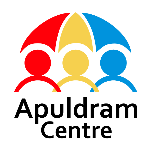 Job Title: Business AdministratorJob Purpose: To carry out the day to day business administration and provide a reception service to all customers, staff and visitors to the day centre ensuring a responsive and efficient service with a strong emphasis on outstanding customer care and a willing attitude.Provide administrative support to the supported living service.Specific Duties:Person Specification  Key Competencies Required for the Role:Ability to work on own and as part of a teamAbility to perform and take ownership of a range of administrative tasks Ability to establish and maintain professional working relationshipsAbility to communicate effectively with a range of people using interpersonal and influencing skills Ability to work flexibly and creatively with the people we support  Ability to maintain confidentiality Office Administration & Business SupportProvide a professional and effective reception service including the discreet and diplomatic handling of incoming calls and e-mails. Ensure the office is well maintained, clean and secure at all times including security of site key safe and relevant staff access.Greet all persons and handle incoming enquiries and correspondence promptly and accurately and share information as requiredTake direction from the lead business support to undertake organisational administration, following agreed systems and processes. Provide general business and proactive support. Ensure all customer personal information is accurate and up to date in line with GDPR requirements.Maintain accurate attendance records ensuring all customer movements in / out of the centre are recorded. Compile attendance data as directed by the Finance Manager. Populate the daycare customer rota as advised by Daycare Team Leader.Handle all day to day daycare transport queriesOversee the volunteer process, manage volunteer records and contact information Prepare and distribute mail shots and letters. Prepare and distribute customer letters and information using appropriate language and Easy ReadProvide an accurate filing and scanning service for charity records.Act as minute taker at meetings including preparation and circulation of agenda, minutes and reports.Supported Living AdministrationMaintain staff training records and arrange appropriate training on a timely basis. Diarise       repeat staff training to ensure timely renewal of skills.Manage the accurate and timely administration of all customer records.Support tenants with property repairs, maintenance and landlord issues. Liaise with property partner agents.Review house communication books pass information as appropriate and support effective communication between daycare and supported living services. Provide an accurate filing, scanning and archiving service for supported living recordsPersonal AccountabilityTo act professionally and work co-operatively as a member of a staff team and contribute to a culture of open communication to include constructive feedback for self and colleagues.Pro-active ownership of all tasks to ensure efficient running of admin area.To participate in staff meetings as required making a constructive contribution. To contribute to effective communication with customers, volunteers, trainees, their families / friends, and other staff members. Be a change agent, constantly reviewing service delivery in conjunction with Line ManagerAdditional Requirements:Attend all training courses as directed by your Line Manager and be responsible for maintaining and improving own knowledge and skills through experience and training.Adhere to Apuldram’s Policies and Procedures. Willingness to work flexibly in order to meet the needs of the service.Undertake any other duties that reasonably fall within the scope of the job role as and when required to ensure the safe and smooth running of the Service.Comply with all health and safety policies and procedures and protect the health, safety and wellbeing of customers, trainees and colleagues.Undertake first aid, fire warden and medication duties.ESSENTIALDESIRABLEGood general standard of education to include numeracy and literacy GCSE Grade C or equivalent.Excellent IT skills including Microsoft office and social mediaNVQ at levels 2,3,4Accreditation in Excel or similar spreadsheet applicationProfessional telephone manner, ability to respond to queries and to initiate contact Previous experience of reception dutiesAbility to work unsupervised and to use own initiative. Well organised with demonstrable experience of planning, prioritising and effective time management. Previous experience of lone working Demonstrable experience of working in an administrative role within a busy teamNumeracy and accuracy  Commitment to continuous learning, training and professional developmentFirst Aid trainingMedication trainingPrevious experience of working in the charity sector / working with adults with a learning disability  Friendly and engaging personality. Excellent interpersonal skills and the ability to represent the organisation in a friendly, professional and knowledgeable manner. Strong customer service skillsCan-do attitudePrevious experience of running a small office  / reception service Able to work flexibly Full driving licence and car owner